CRITÉRIOS CLASSIFICAÇÃO GERAL:a) Nº de pontos, b) Confronto direto, c) Nº de Vitórias, d) Saldo de gols, e) Gols sofridos, f) Gols marcados, g) Critério disciplinar h) Sorteio. 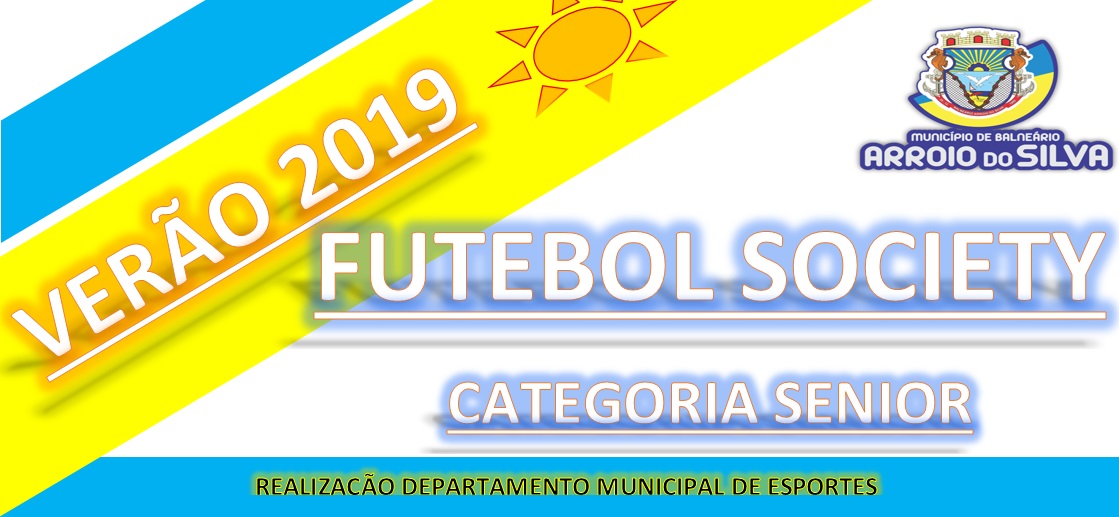 DEPARTAMENTO MUNICIPAL DE ESPORTESTABELA DE CLASSIFICAÇÃO CHAVES  1ª FASE DEPARTAMENTO MUNICIPAL DE ESPORTESCHAVE “A”JOGOSJOGOSJOGOSJOGOSTPGPGCSGCLASCHAVE “A”1º2º3º4ªTPGPGCSGCLASMASTER DO BRASIL DO ERMO03030300090602041ºARROZ PLANTAR00030303090806022ºAEC/ARARASTUR/PORTAL03030003091107043ºSEC ARARA000003030404004ºSOMBRIO00000000000109-085ºCHAVE “B”JOGOSJOGOSJOGOSJOGOSTPGPGCSGCLASSCHAVE “B”1º2º3ºTPGPGCSGCLASSUNIDOS DA COLONINHA030303090901081ºAMIGOS DO MARCELO030100040303002ºEC CÉU AZUL000300030610-043ºARETI000100010206-044º